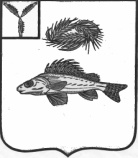 СОВЕТМАРЬЕВСКОГО МУНИЦИПАЛЬНОГО ОБРАЗОВАНИЯ ЕРШОВСКОГО РАЙОНА САРАТОВСКОЙ ОБЛАСТИРЕШЕНИЕот  12.05.2021 г.                                № 32-90О внесении изменений в решениеСовета Марьевского муниципаль-ного образования №42-82 от 24.03.2016       В соответствии с Указом Президента РФ от 10.12.2020 г. №778 «О мерах по реализации отдельных положений Федерального закона «О цифровых финансовых активах, цифровой валюте и о внесении изменений в отдельные законодательные акты Российской Федерации», руководствуясь Уставом Марьевского муниципального образования, Совет Марьевского муниципального образования Ершовского районаРЕШИЛ:Внести в решение Совета Марьевского муниципального образования Ершовского района от 24.03.2016 № 42-82 «О порядке представления лицами, замещающими муниципальные должности в Марьевском МО сведений о доходах и расходах, проверки достоверности сведений о доходах и расходах и их полноты и соблюдения ограничений, запретов и обязанностей, установленных законодательством РФ и порядке размещения сведений о доходах, расходах в информационно-телекоммуникационной сети «Интернет» следующие изменения:Дополнить пункт 2.2. Положения подпунктом «в»:«в) Граждане, претендующие на замещение муниципальных должностей Марьевского МО в период с 1 января по 30 июня 2021 г. включительно предоставляют уведомление о принадлежащих им, их супругам и несовершеннолетним детям цифровых финансовых активах, цифровых правах, включающих одновременно цифровые финансовые активы и иные цифровые права, утилитарных цифровых правах и цифровой валюте (при их наличии) по форме согласно приложению 1, к Указу Президента РФ от 10 декабря 2020 г. № 778 «О мерах по реализации отдельных положений Федерального закона «О цифровых финансовых активах, цифровой валюте и о внесении изменений в отдельные законодательные акты Российской Федерации»1.2 Дополнить Положение приложением 1:«Приложение №1 к ПоложениюУведомлениео наличии цифровых финансовых активов,цифровых прав, включающих одновременно цифровыефинансовые активы и иные цифровые права,утилитарных цифровых прав, цифровой валюты     Я,___________________________________________________, уведомляю(фамилия, имя, отчество)о наличии у  меня,  моей  супруги  (моего  супруга),  несовершеннолетнегоребенка (нужное подчеркнуть) следующего имущества:     1.  Цифровые   финансовые   активы,   цифровые   права,   включающиеодновременно цифровые финансовые активы и иные цифровые права──────────────────────────────1 Указываются наименования цифрового финансового актива (если его нельзя определить, указываются вид и объем прав, удостоверяемых выпускаемым цифровым финансовым активом) и (или) цифрового права, включающего одновременно цифровые финансовые активы и иные цифровые права (если его нельзя определить, указываются вид и объем прав, удостоверяемых цифровыми финансовыми активами и иными цифровыми правами с указанием видов иных цифровых прав).2 Указываются наименование оператора информационной системы, в которой осуществляется выпуск цифровых финансовых активов, страна его регистрации и его регистрационный номер в соответствии с применимым правом (в отношении российского юридического лица указываются идентификационный номер налогоплательщика и основной государственный регистрационный номер).──────────────────────────────     2. Утилитарные цифровые права──────────────────────────────1 Указывается уникальное условное обозначение, идентифицирующее утилитарное цифровое право.2 Указываются наименование оператора инвестиционной платформы, его идентификационный номер налогоплательщика и основной государственный регистрационный номер.──────────────────────────────     3. Цифровая валюта                        по состоянию на______________─────────────────────────────────────────────────────────────────────────────────────────────────────────────────────     ────────────────────         (фамилия и инициалы)                 (подпись и дата)»Разместить настоящее решение на официальном сайте администрации Ершовского муниципального образования в информационно-телекоммуникационной сети «Интернет».Глава муниципального образования                          С.И. ЯковлевN п/пНаименование цифрового финансового актива или цифрового права 1Дата приобретенияОбщее количествоСведения об операторе информационной системы, в которой осуществляется выпуск цифровых финансовых активов 21234512N п/пУникальное условное обозначение 1Дата приобретенияОбъем инвестиций (руб.)Сведения об операторе инвестиционной платформы 212345123N п/пНаименование цифровой валютыДата приобретенияОбщее количество1234123